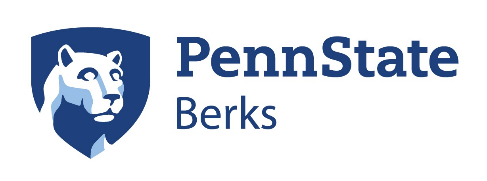 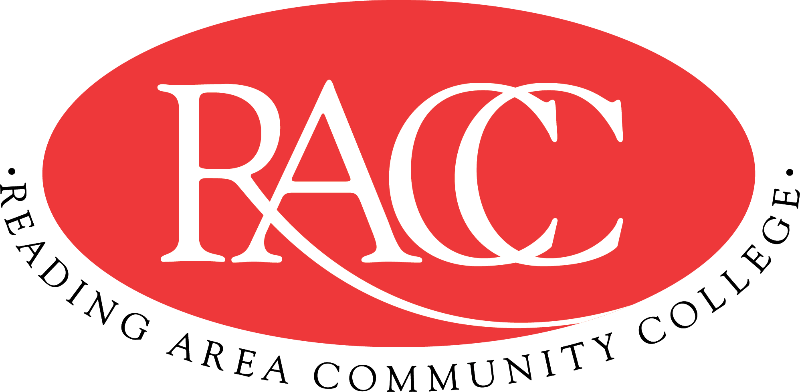 Transfer GuideReading Area Community College & Penn State BerksThis Transfer Guide is designed for Penn State Berks ONLY.  Students seeking transfer admission to any other campus should contact that campus directly.This Transfer Guide may change without notice before the student is admitted to Penn State Berks. RACC students should confirm their academic plans with the Transfer Admissions Counselor at Penn State Berks: 610-396-6462  or berkstransfer@psu.edu.  Following this Transfer Guide does not guarantee admission or transfer of credit to Penn State Berks.A.A. in Creative WritingA.A. in Creative WritingA.A. in Creative WritingB.A. in Writing and Digital MediaB.A. in Writing and Digital Media  CourseNameCREquivalent Course/ Area SatisfiedCR  CSS 103College Success Strategies33 cr. PSU xfrGEN3COM 121English Composition I3ENGL 15 (GWS)3IFT 110Introduction to Information Technology3MIS 2043COM 221English Composition II3ENGL 202B (GWS)3General Education: Humanities3General Education: Arts (GA)3Total CreditsTotal Credits15Total Credits15MAT 150Foundations of Mathematics3MATH xfrGQ1 (GQ)3COM 151Fundamentals of Speech3CAS 1003ENG 125Introduction to Literature3ENGL 1 (GH)3General Education:  Natural/Physical Sciences3General Education: Natural Science (GN)3General Education:    Social Sciences3General Education: Social and Behavioral Science (GS)3Total CreditsTotal Credits15Total Credits15COM 211Poetry Writing3ENGL 213 (Supporting Courses)3COM 215 &COM 216 &COM 218Creative NonfictionCreative Nonfiction IIFiction Writing I9ENGL 214 &6 cr ENGL xfrGEN9General Education:    Social Sciences3General Education: Social and Behavioral Science (GS)3Total Credits15Total Credits15COM 110Introduction to Creative Writing 3ENGL 503COM 125Publishing Practicum: Editorial Process3COMM xfrGEN (Supporting Courses)3COM 219Fiction Writing II3ENGL 2123COM 126Publishing Practicum: Design and Production3COMM xfrGEN (Supporting Courses)3General Education:  Natural/Physical Sciences4General Education: Natural Science (GN)4Total CreditsTotal Credits16Total Credits16Total CreditsTotal Credits61Total Credits Transferable61